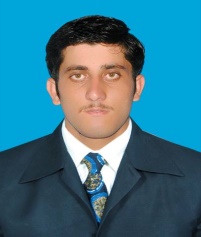 CAREER OBJECTIVE:Seeking a challenging career in software engineering domain, where I may be able to employ newly learned skills in developing application logic, use cutting edge technology methods to provide the company's client with efficient software solutions.CAREER PROFILE/SKILLS:Proficient in Object Oriented Programming using C++, C# and basic Java concept.Created prototype and production-level object-oriented applications throughout software development lifecycle, including design, modelling, coding, testing, and documentation.Database programming using ADO.Net entity framework.Worked on MVC and JQuery.Command on SQL queries and store procedure.Written SQL queries for DML operation.Executing the design, development, troubleshooting and debugging of the software. Understanding user requirements, mapping them to system requirements and incorporating changes in the project as required.Managing various technical aspects like software design, coding of modules, monitoring critical issue’s & taking appropriate actions, carrying out interface redesigning and application maintenance, etc.Working with creating windows form.Develop semester project in PHP using MYSQL.Command on using Dreamweaver tool for website development.Basic knowledge of WordPress.Build and manipulate WordPress websitesGood working knowledge with using Dreamweaver, Visual Studio, Visual Paradigm, Microsoft Office, Sublime and others tools for application developmentPROFESSIONAL WORK EXPERIENCE: Organization:			IPlex Pvt Ltd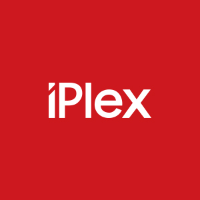 IPlex is a fast growing International Web Agency. We employ speciali sts of design and development who cater to clientele needs in a productive environment	Tenure:				May 2015 – Till Sept. 2015Designations:			Web DeveloperResponsibilities:			Performed code review, worked close to team member to ensure consistence to code standards.Developed project with MVC pattern.Performed customization of application in .Net technologyAchievements:			Developed projects in a given timeProjects were implemented using C#, .NET FrameworkOrganization:			Techie Tech Software House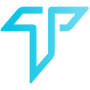 Techie Tech is a premium design and development agency that focuses on quality, innovation, & swiftness in service.Tenure:				May 2016– November 2016Designations:			Web DeveloperResponsibilities:			For front end development, bootstrap, CSS and Java script used.For backend, C# is used.Project developed in .net MVC 5 technology.  Database developed with code first method in entity framework.Achievements:			Developed School Management System desktop application in a window forms. Successfully completed project “Online Academy” for teachers.DEGREE PROJECT:Project Tittle: RESEARCH PAPER FORMATTING TOOLProject Team: 3 Members Role: .Net DeveloperDescription: The tool will be responsible for automating the task of formatting research paper documents on behalf of its Author, so that Author (who is Researcher) should focus on compiling the document while tools will format it according to rules of their underlying Professional Society (IEEE, ACM).The tool works with Document generated with Microsoft Office 2007 or later.The rules for Formatting are not hard coded, this way more Professional Society’s research paper formats could be added in a system.Tool is web based.Skills Used:Project is implemented using C#, .NET FrameworkMSSQL 2014 was used to store data and rulesBootstrap, CSS, HTML and Java Script used for client side programing  SEMESTER PROJECTS:Data Warehouse and Data Mining Application on Doctors Data:The project was the part of course Data warehouse and mining. The purpose is to apply Naïve Bayes (the most prominent algorithm of Data Mining) over data of Doctors to predict which Doctors would better according to City.Beginner Requirement Engineer during 5th Semester at Foundation University Rawalpindi Campus, for existing Campus Management System, Experience gained from this job were:Reverse Requirement Engineering i-e (Feature to Need), to find reason for existing bugs and errors.Working in Life Cycle Process with meeting after every cycleCommunication and Negotiation with different coordinators of the team. Educational website for software development tool:This website was part of final 6th semester project of course Human Computer Interaction. The purpose of this project was to provide an educational websites for users from Software Industry, so they could get acknowledged about the latest tools that are automating tasks in Software Development Lifecycle.Medicine Database System in Microsoft SQL Server in database subject:Developed SQL scripts and complex queries for extracting of medicine.Project included twenty tables and all CRUD operation were perform. Instead of using table store procedure were made.Transportation Management System:TMS is a based application developed for the course of “Software Project Management” on which all phases of project management were applied. This application was aimed to control all ordering system. Project contain two panel one for user and other for admin. User can give online order through this system and admin monitor and change status of any. This project was implemented in ASP .NET MVC. ACADEMIC EDUCATION:CERTIFICATION/ ADDITIONAL SKILLS:.Net Certified		Learn Web development using CSS3/HTML5/Bootstrap/Asp.net MVC, Development in 3-			tier Web Application Development ArchitecturePERSONAL INFORMATION:Date of Birth		:	14/04/1993Nationality		:	PakistaniGender			:	MaleMarital Status		:	Single	DEGREEEXAMINING BODY:YEARBachelor in Computer Software Engineering Foundation University Islamabad, Pakistan2016HSSCFederal Board of Intermediate & Secondary Education Islamabad, Pakistan  2012SSCBoard of Intermediate & Secondary Education Rawalpindi, Pakistan2010